Специальность 35.02.16 «Эксплуатация и ремонт сельскохозяйственной техники и оборудования» (специальность включена в перечень ведущих профессий страны «ТОП-50» )Область профессиональной деятельности выпускников: Мастер производственных участков;Техник - технолог на промышленных и сельскохозяйственных предприятиях;Автомеханик на автотранспортных предприятиях, на автосервисе, в автомобильных подразделениях полиции и армии, на станции техобслуживания;Автомеханик в ремонтных мастерских промышленного и сельскохозяйственного транспорта;За время обучения студент получает права категории С,Е.Форма обучения: очная, заочнаяКвалификация: техник - механикСрок обучения: на базе 9 классов – 3 года 10 месяцевна базе 11 классов – 3 года 10 месяцев (заочное отделение)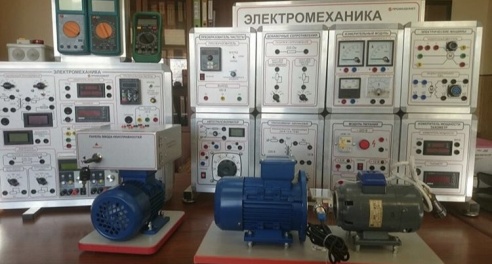 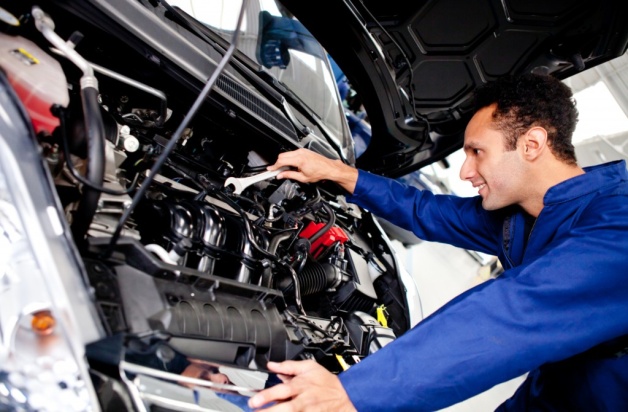 Выпускника ждут:Управляющая компания «Техстройконтракт» З/п до 110000 р.;«Дальтимбермаш» З/п  60000-100000 р.; 